Application to attend Drifting Apart Teaching the Teachers CoursePlease complete the following application form in full to apply for a place on the Drifting Apart Teaching the Teachers Course 2016.Only 12 places are available for student, primary and post-primary teachers. Due to limited places, applications will be assessed by the Causeway Coast and Glens Heritage Trust on the basis of the applicant’s requirements for the development of their geoscience teaching. Note it is unlikely more than one application will be accepted from the same school.The course will take place at Magilligan Field Centre on:Monday 7th November (Evening) 6pm-9pmWednesday 16th November (Evening) 5pm-8pmTuesday 22nd November (Evening) 5pm-8pmThursday 1st December (Evening) 5pm-8pm Saturday Session in January 2017 (may include overnight) to be decided by the course attendees and facilitators. Participants are expected to make their own way to and from this location. Participants travelling from similar locations are encouraged to share transport. Note that CCGHT hopes to run this course again in 2017 and will keep completed applications on file. 1. Name: ____________________________________________________________3. School:____________________________________________________________4. Department within School: ___________________________________________5. Current Position:Student                                             Newly Qualified Teacher		Teacher			Head of Department                                    Other:________________________6. Please outline in no more than 200 words how you will ensure that your attendance contributes to raising standards of geoscience (Geography, Geology and Science) education in Northern Ireland:Applicant’s Signature: _____________________________________________Date: _____________________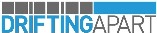 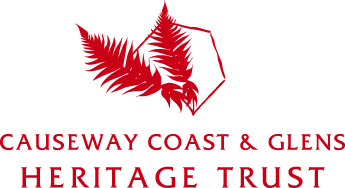 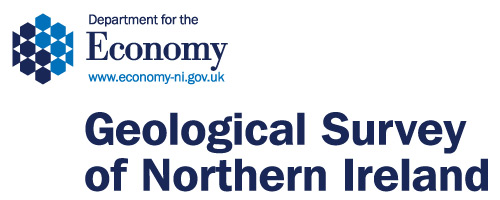 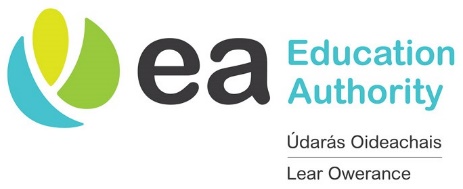 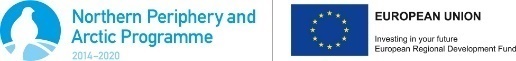 